MARKING SCHEME PAPER 11. . Elements of demographic environment that may influence operation of business-Population size-Geographic distribution of population-The population density-Distribution of population by sex/gender-Distribution of population by age-Population growth rate. 4x1=42. utility created by each of the following business activities-Possession-Place-Time-Form                                                               4x1=mks3. Highlight four importance of consumer protection.                                        ( 4 marks)                                                                    -Protect consumer from wastage caused by hoarding-Protect them from underweight goods-Protect them from being overcharged-Protect them from harmful goods - protect them from false advertisement4. Highlight four disciplines of business studies.  (4 mks)(a) Accounting(b) Economics(c) Entrepreneurship(d) Commerce- Office practice5. Circumstances under which differed payment may be appropriate-When the seller wants to attract or retain customers-When the seller wants to increase sales-When the seller wants to use credit facilities as a competing tool-When the seller want to dispose off slow moving stock-When credit worthiness of a customer is unquestionable   4x1=46. State four reasons why the concept of choice is important in Economics.		(4mks)Limited resourcesunlimited human wants/needsScarcity of goods and servicesLimited skills technology to produce goods.Limited time to produce goods.7. The diagram below shows a shift in demand curve of a commodity from DoDo to D1D1.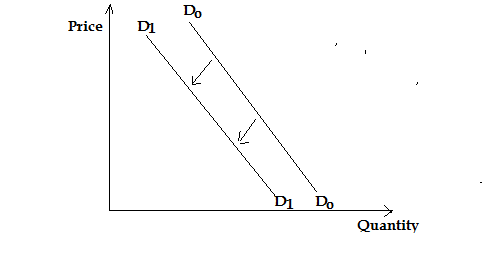 Outline four factors that may have contributed to the above shift. (4 mks)(a) Decrease in consumers’ income(b)Unfair distribution of income(c) Decrease in population(d) Unfavourable tastes and preference-Decrease in price of substitute goods- Unfavourble weather changes- Unfavourable government policies8. Identify the book of original entry associated with the following sources documents given below.                                                                                                                ( 4 marks)Source documents                                         Books of original entryInvoice received                                          Purchase journalCredit note received                                    Purchases returns / returns outward journalReceipt issued                                              Cash receipt journalCredit note issued                                         Sales returns journal9. Benefits of international trade to a country -Enable a country to sell (dispose of its surplus)-Enable a country to acquire goods and services which its unable to produce locally-A source of government revenue when import taxes are received-Creates employment to people when they engage in various trading activities -Enable a country to get variety of goods                                       4x1=4 marks10. Highlight four characteristics of money as a means of payment.			(4mks)MalleabilityCognisability PortabilityDivisibilityHomogeneityComplexityDurabilityScarcityGeneral acceptability11. Ways of improving service delivery in parastatals and state corporation-Regular auditing of books of accounts -Setting targets to be achieved by all firms -Retrenching some of the idle workers  -Make them adapt modern technology  -Employing qualified /skilled managers  -Workers signing performance contract  4 x 1 = 412. State four circumstances under which a trader may require less warehousing space.If he/she is dealing with perishable goodsWhen demand is very highIf he is located near customersIf dealing with fast moving goods.If goods are of high valueIf dealing with foods that require order.13. The use of electronic boards is becoming increasingly popular as a mean of product promotion .State four advantages derived from their use.                             ( 4 marks)-Very attractive and cannot be easily ignored-Offer 24 hours service-Advert repeated over and over again-Can be used to demonstrate the use of the product-Creates a long lasting impression-They are strategically located to increase their coverage14. Contributions of households to the national income of a country-Providing a ready market for commodities produced-Providing labour for firms -Paying taxes to the government  -Providing savings and investments in the country  -Providing  land to firms   -Offering capital to firms to facilitate production.			4 x 1 = 4mks15. Outline factors that an entrepreneur will consider when determining the most viable business opportunity. (4 mks)(a) The profitability of business(b) Availabilty of required skills to manage the business(c) Availability of security(d) The level of competition- availability of market- Govt policy- Capital required- Possibilty of expansion16. List four factors that may discourage the use of pipeline as a means of transporting petroleum products in a country.                                                                                (4 marks)- Lack of adequate capital / finance for installation of pipelines - Nature of product may not require pipelines- Lack of appropriate technology for installation of pipes– Availability of other means of transports that is cheaper.- Rugged terrain that make it difficult and expensive to construct17. Open relevant ledger accounts using the following information. (4 mks)1/2/2011 started business with sh. 10,000 in cash and sh. 50,000 at bank.2/22011  Bought goods on credit from LK traders worth sh.50004/2/2011 Withdrew sh. 2000 from bank for office use.(8x1/2 = 4 mks)NB: date and details must be correct to score.18. Circumstances under which deferrsed payment may be appropriate-When the seller wants to attract or retain customers-When the seller wants to increase sales-When the seller wants to use credit facilities as a competing tool-When the seller want to dispose off slow moving stock-When credit worthiness of a customer is unquestionable   4x1=419. Gross profiti)Margin = Gp x 100    Sales Gp	= 25  x100920,000	 	100Gp	= 920000 x 25           100		        100	Gp = 230,000							1 mkii) cost of sales 										sales – Gp = 920,000 – 230,000			= 690,000						1mkiii)Purchase for the year 										COGS = OS + P + CI– RO – CS	690,000 = 150,000 + P – 230,000	= 770,000								1mkiv) Net profit 		Gp – expenses 	230,000 – (15 x 920000) = 230,000 – 138,000	       100			= 92,000		       1mk20. Benefits of international trade to a country -Enable a country to sell (dispose of its surplus)-Enable a country to acquire goods and services which its unable to produce locally-A source of government revenue when import taxes are received-Creates employment to people when they engage in various trading activities -Enable a country to get variety of goods                                       4x1=4 marks21. State four basic features of a market. (4 mks)(a) Availability of buyers(b) Availability of goods and services(c) Availability of sellers(d) Availability of medium of exchange- freedom to buy and sell- Area/a place- Interaction between buyers and sellers22. . Circumstances under which a business firm may use photocopying as a means of reproducing documents When high quality copies are requiredWhen copies are required fast since it quicker than duplicating or printing When coloured copies are requiredWhen there is no need for comparison with originalWhen the business does not want to pollute the environment 23. A business had the following record for the year ended 31st December 2018	(4mks)Capital as at 31/12/2018				64,000Net profit for the year					14,000Capital as at 1st Jan 2018				42,000Monthly drawings					1500Calculate the additional investments made during the year.Final = Opening + Net + Additional – drawings – NetCapital   capital     profit   investments64,000 = 42,000 + 14,000 + Ai – 18,00064000 = 38,000 + AIAdditional = 64,000 – 38,000investments   Ans = Shs. 26,00024. Highlight four circumstances under which the heads of sales department may need to communicate with the head of production department in a business.                             ( 4 marks)- When he wants to co-ordinate and harmonize different activities to avoid waste- To help set achievable goals- To create teamwork within department- To share experiences on how to motivate the juniors25. Hekima private limited company would like to open up a subsidiary branch in Mombasa, outline factors it would consider before setting up the manufacturing unit.Potential demand for the goodsSource of raw materialsSecurityExisting of instractureAuxiliary servicesLegal requirementsEffects on environment.Dr                                             Capital A/c                                                                          CrDr                                             Capital A/c                                                                          Cr                                                   1.2.2011 cash     10,000                                                   1,2,2011 Bank    50,000Dr                                                 Cash a/c                                                                           crDr                                                 Cash a/c                                                                           cr1.2.2011 capital       10,0004.2.2011 Bank            2,000Dr                                              Purchases a/c                                                                    crDr                                              Purchases a/c                                                                    cr2.2.2011  LK Trdaders  5,000Dr                                       LK Traders a/c                                                                            crDr                                       LK Traders a/c                                                                            cr                                              2.2.2011 purchases    5000Dr                                            Bank a/c                                                                                crDr                                            Bank a/c                                                                                cr1.2.2011 Capital         50,000                                                   4.2.2011 Cash          2000